Nieuwsbrief 18 mei 2019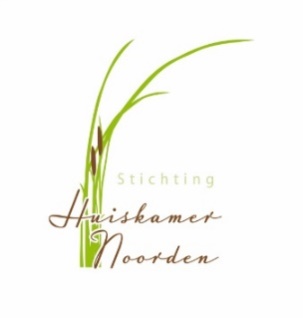 IJsheiligen is de naam voor een aantal katholieke heiligen, van wie de naamdagen vallen in de periode van 11 tot en met 15 mei. Dit geldt met name voor streken die onderhevig zijn aan vier jaargetijden. Volgens de volksweerkunde zijn dit de laatste dagen in het voorjaar waarop nog nachtvorst kan optreden. Dus de plantjes kunnen weer naar buiten!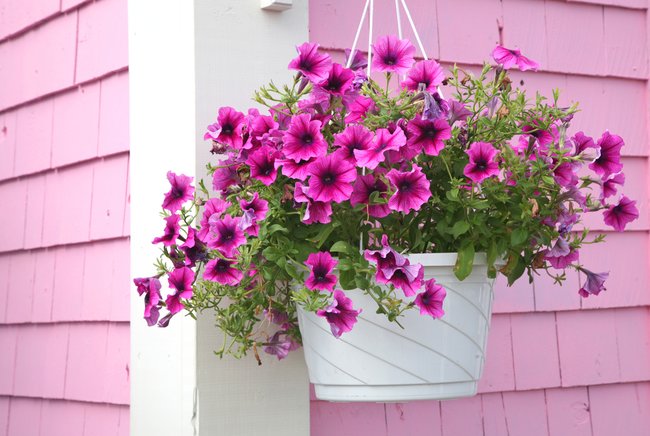 Dinsdag 28 mei van 10.00 – 12.00, Bij de BINGO van de Huiskamer gaat het om gezelligheid en ook, een beetje, om de leuke prijzen. Kosten zijn € 5,50 p.p. incl. 2 kopjes koffie/ thee en een bingospeelkaart.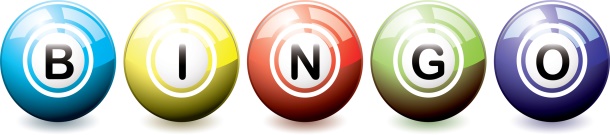 week 21madinwodovrijDATUM2021222324OCHTENDJanWil LeliveldWil KnaapMiaMIDDAGRiaAnneke v ZuylenEllieKOOKBepNelGreetCarlaEllenAVONDLienekeRianestage